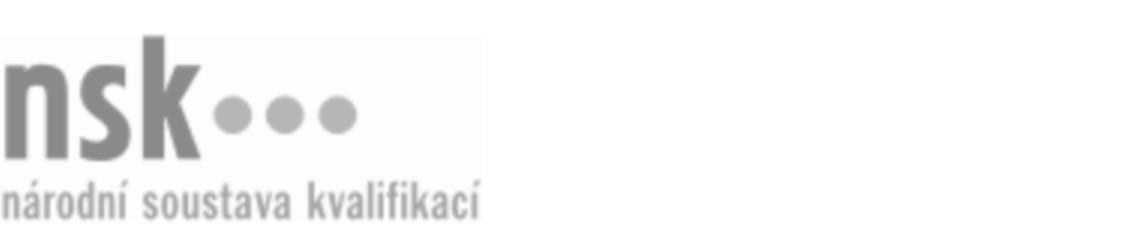 Další informaceDalší informaceDalší informaceDalší informaceDalší informaceDalší informaceLesní technik myslivec / technička myslivkyně (kód: 41-056-M) Lesní technik myslivec / technička myslivkyně (kód: 41-056-M) Lesní technik myslivec / technička myslivkyně (kód: 41-056-M) Lesní technik myslivec / technička myslivkyně (kód: 41-056-M) Lesní technik myslivec / technička myslivkyně (kód: 41-056-M) Lesní technik myslivec / technička myslivkyně (kód: 41-056-M) Lesní technik myslivec / technička myslivkyně (kód: 41-056-M) Autorizující orgán:Autorizující orgán:Ministerstvo zemědělstvíMinisterstvo zemědělstvíMinisterstvo zemědělstvíMinisterstvo zemědělstvíMinisterstvo zemědělstvíMinisterstvo zemědělstvíMinisterstvo zemědělstvíMinisterstvo zemědělstvíMinisterstvo zemědělstvíMinisterstvo zemědělstvíSkupina oborů:Skupina oborů:Zemědělství a lesnictví (kód: 41)Zemědělství a lesnictví (kód: 41)Zemědělství a lesnictví (kód: 41)Zemědělství a lesnictví (kód: 41)Zemědělství a lesnictví (kód: 41)Povolání:Povolání:Lesní technik myslivecLesní technik myslivecLesní technik myslivecLesní technik myslivecLesní technik myslivecLesní technik myslivecLesní technik myslivecLesní technik myslivecLesní technik myslivecLesní technik myslivecKvalifikační úroveň NSK - EQF:Kvalifikační úroveň NSK - EQF:44444Platnost standarduPlatnost standarduPlatnost standarduPlatnost standarduPlatnost standarduPlatnost standarduPlatnost standarduStandard je platný od: 21.10.2022Standard je platný od: 21.10.2022Standard je platný od: 21.10.2022Standard je platný od: 21.10.2022Standard je platný od: 21.10.2022Standard je platný od: 21.10.2022Standard je platný od: 21.10.2022Lesní technik myslivec / technička myslivkyně,  28.03.2024 21:16:05Lesní technik myslivec / technička myslivkyně,  28.03.2024 21:16:05Lesní technik myslivec / technička myslivkyně,  28.03.2024 21:16:05Lesní technik myslivec / technička myslivkyně,  28.03.2024 21:16:05Lesní technik myslivec / technička myslivkyně,  28.03.2024 21:16:05Strana 1 z 2Další informaceDalší informaceDalší informaceDalší informaceDalší informaceDalší informaceDalší informaceDalší informaceDalší informaceDalší informaceDalší informaceDalší informaceDalší informaceObory vzděláníObory vzděláníObory vzděláníObory vzděláníObory vzděláníObory vzděláníObory vzděláníK maturitní zkoušce z oboru vzdělání Lesnictví (kód: 41-46-M/01) lze být připuštěn po předložení osvědčení o získání některé z uvedených skupin profesních kvalifikací:K maturitní zkoušce z oboru vzdělání Lesnictví (kód: 41-46-M/01) lze být připuštěn po předložení osvědčení o získání některé z uvedených skupin profesních kvalifikací:K maturitní zkoušce z oboru vzdělání Lesnictví (kód: 41-46-M/01) lze být připuštěn po předložení osvědčení o získání některé z uvedených skupin profesních kvalifikací:K maturitní zkoušce z oboru vzdělání Lesnictví (kód: 41-46-M/01) lze být připuštěn po předložení osvědčení o získání některé z uvedených skupin profesních kvalifikací:K maturitní zkoušce z oboru vzdělání Lesnictví (kód: 41-46-M/01) lze být připuštěn po předložení osvědčení o získání některé z uvedených skupin profesních kvalifikací:K maturitní zkoušce z oboru vzdělání Lesnictví (kód: 41-46-M/01) lze být připuštěn po předložení osvědčení o získání některé z uvedených skupin profesních kvalifikací:K maturitní zkoušce z oboru vzdělání Lesnictví (kód: 41-46-M/01) lze být připuštěn po předložení osvědčení o získání některé z uvedených skupin profesních kvalifikací: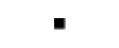 Lesní technik lesník / technička lesnice pro pěstební činnost (kód: 41-055-M)Lesní technik lesník / technička lesnice pro pěstební činnost (kód: 41-055-M)Lesní technik lesník / technička lesnice pro pěstební činnost (kód: 41-055-M)Lesní technik lesník / technička lesnice pro pěstební činnost (kód: 41-055-M)Lesní technik lesník / technička lesnice pro pěstební činnost (kód: 41-055-M)Lesní technik lesník / technička lesnice pro pěstební činnost (kód: 41-055-M)Lesní technik lesník / technička lesnice pro pěstební činnost (kód: 41-055-M)Lesní technik lesník / technička lesnice pro pěstební činnost (kód: 41-055-M)Lesní technik lesník / technička lesnice pro pěstební činnost (kód: 41-055-M)Lesní technik lesník / technička lesnice pro pěstební činnost (kód: 41-055-M)Lesní technik lesník / technička lesnice pro pěstební činnost (kód: 41-055-M)Lesní technik lesník / technička lesnice pro pěstební činnost (kód: 41-055-M)Lesní technik lesník / technička lesnice pro těžební činnost (kód: 41-054-M)Lesní technik lesník / technička lesnice pro těžební činnost (kód: 41-054-M)Lesní technik lesník / technička lesnice pro těžební činnost (kód: 41-054-M)Lesní technik lesník / technička lesnice pro těžební činnost (kód: 41-054-M)Lesní technik lesník / technička lesnice pro těžební činnost (kód: 41-054-M)Lesní technik lesník / technička lesnice pro těžební činnost (kód: 41-054-M)Lesní technik myslivec / technička myslivkyně (kód: 41-056-M)Lesní technik myslivec / technička myslivkyně (kód: 41-056-M)Lesní technik myslivec / technička myslivkyně (kód: 41-056-M)Lesní technik myslivec / technička myslivkyně (kód: 41-056-M)Lesní technik myslivec / technička myslivkyně (kód: 41-056-M)Lesní technik myslivec / technička myslivkyně (kód: 41-056-M)Lesní technik školkař / technička školkařka (kód: 41-065-M)Lesní technik školkař / technička školkařka (kód: 41-065-M)Lesní technik školkař / technička školkařka (kód: 41-065-M)Lesní technik školkař / technička školkařka (kód: 41-065-M)Lesní technik školkař / technička školkařka (kód: 41-065-M)Lesní technik školkař / technička školkařka (kód: 41-065-M)Lesní technik taxátor / technička taxátorka (kód: 41-066-M)Lesní technik taxátor / technička taxátorka (kód: 41-066-M)Lesní technik taxátor / technička taxátorka (kód: 41-066-M)Lesní technik taxátor / technička taxátorka (kód: 41-066-M)Lesní technik taxátor / technička taxátorka (kód: 41-066-M)Lesní technik taxátor / technička taxátorka (kód: 41-066-M)Lesní technik/technička pro obchod, expedici a dopravu dříví (kód: 41-062-M)Lesní technik/technička pro obchod, expedici a dopravu dříví (kód: 41-062-M)Lesní technik/technička pro obchod, expedici a dopravu dříví (kód: 41-062-M)Lesní technik/technička pro obchod, expedici a dopravu dříví (kód: 41-062-M)Lesní technik/technička pro obchod, expedici a dopravu dříví (kód: 41-062-M)Lesní technik/technička pro obchod, expedici a dopravu dříví (kód: 41-062-M)Úplné profesní kvalifikaceÚplné profesní kvalifikaceÚplné profesní kvalifikaceÚplné profesní kvalifikaceÚplné profesní kvalifikaceÚplné profesní kvalifikaceÚplné profesní kvalifikaceÚplnou profesní kvalifikaci Lesní technik lesník (kód: 41-99-M/03) lze prokázat předložením osvědčení o získání některé z uvedených skupin profesních kvalifikací:Úplnou profesní kvalifikaci Lesní technik lesník (kód: 41-99-M/03) lze prokázat předložením osvědčení o získání některé z uvedených skupin profesních kvalifikací:Úplnou profesní kvalifikaci Lesní technik lesník (kód: 41-99-M/03) lze prokázat předložením osvědčení o získání některé z uvedených skupin profesních kvalifikací:Úplnou profesní kvalifikaci Lesní technik lesník (kód: 41-99-M/03) lze prokázat předložením osvědčení o získání některé z uvedených skupin profesních kvalifikací:Úplnou profesní kvalifikaci Lesní technik lesník (kód: 41-99-M/03) lze prokázat předložením osvědčení o získání některé z uvedených skupin profesních kvalifikací:Úplnou profesní kvalifikaci Lesní technik lesník (kód: 41-99-M/03) lze prokázat předložením osvědčení o získání některé z uvedených skupin profesních kvalifikací:Úplnou profesní kvalifikaci Lesní technik lesník (kód: 41-99-M/03) lze prokázat předložením osvědčení o získání některé z uvedených skupin profesních kvalifikací:Lesní technik lesník / technička lesnice pro pěstební činnost (kód: 41-055-M)Lesní technik lesník / technička lesnice pro pěstební činnost (kód: 41-055-M)Lesní technik lesník / technička lesnice pro pěstební činnost (kód: 41-055-M)Lesní technik lesník / technička lesnice pro pěstební činnost (kód: 41-055-M)Lesní technik lesník / technička lesnice pro pěstební činnost (kód: 41-055-M)Lesní technik lesník / technička lesnice pro pěstební činnost (kód: 41-055-M)Lesní technik lesník / technička lesnice pro pěstební činnost (kód: 41-055-M)Lesní technik lesník / technička lesnice pro pěstební činnost (kód: 41-055-M)Lesní technik lesník / technička lesnice pro pěstební činnost (kód: 41-055-M)Lesní technik lesník / technička lesnice pro pěstební činnost (kód: 41-055-M)Lesní technik lesník / technička lesnice pro pěstební činnost (kód: 41-055-M)Lesní technik lesník / technička lesnice pro pěstební činnost (kód: 41-055-M)Lesní technik lesník / technička lesnice pro těžební činnost (kód: 41-054-M)Lesní technik lesník / technička lesnice pro těžební činnost (kód: 41-054-M)Lesní technik lesník / technička lesnice pro těžební činnost (kód: 41-054-M)Lesní technik lesník / technička lesnice pro těžební činnost (kód: 41-054-M)Lesní technik lesník / technička lesnice pro těžební činnost (kód: 41-054-M)Lesní technik lesník / technička lesnice pro těžební činnost (kód: 41-054-M)Lesní technik myslivec / technička myslivkyně (kód: 41-056-M)Lesní technik myslivec / technička myslivkyně (kód: 41-056-M)Lesní technik myslivec / technička myslivkyně (kód: 41-056-M)Lesní technik myslivec / technička myslivkyně (kód: 41-056-M)Lesní technik myslivec / technička myslivkyně (kód: 41-056-M)Lesní technik myslivec / technička myslivkyně (kód: 41-056-M)Lesní technik školkař / technička školkařka (kód: 41-065-M)Lesní technik školkař / technička školkařka (kód: 41-065-M)Lesní technik školkař / technička školkařka (kód: 41-065-M)Lesní technik školkař / technička školkařka (kód: 41-065-M)Lesní technik školkař / technička školkařka (kód: 41-065-M)Lesní technik školkař / technička školkařka (kód: 41-065-M)Lesní technik taxátor / technička taxátorka (kód: 41-066-M)Lesní technik taxátor / technička taxátorka (kód: 41-066-M)Lesní technik taxátor / technička taxátorka (kód: 41-066-M)Lesní technik taxátor / technička taxátorka (kód: 41-066-M)Lesní technik taxátor / technička taxátorka (kód: 41-066-M)Lesní technik taxátor / technička taxátorka (kód: 41-066-M)Lesní technik/technička pro obchod, expedici a dopravu dříví (kód: 41-062-M)Lesní technik/technička pro obchod, expedici a dopravu dříví (kód: 41-062-M)Lesní technik/technička pro obchod, expedici a dopravu dříví (kód: 41-062-M)Lesní technik/technička pro obchod, expedici a dopravu dříví (kód: 41-062-M)Lesní technik/technička pro obchod, expedici a dopravu dříví (kód: 41-062-M)Lesní technik/technička pro obchod, expedici a dopravu dříví (kód: 41-062-M)Lesní technik myslivec / technička myslivkyně,  28.03.2024 21:16:05Lesní technik myslivec / technička myslivkyně,  28.03.2024 21:16:05Lesní technik myslivec / technička myslivkyně,  28.03.2024 21:16:05Lesní technik myslivec / technička myslivkyně,  28.03.2024 21:16:05Lesní technik myslivec / technička myslivkyně,  28.03.2024 21:16:05Strana 2 z 2